Warrior Fitness: Exercise Chart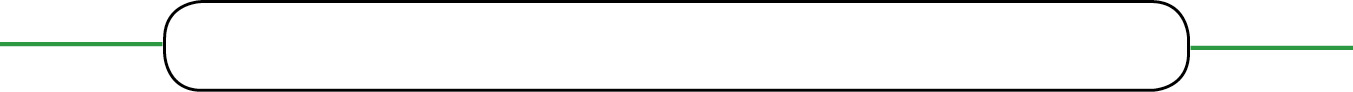 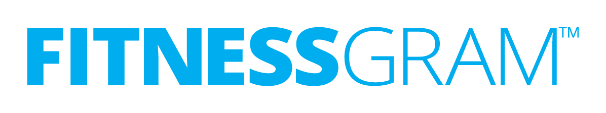 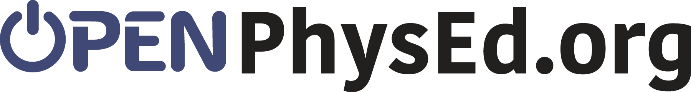 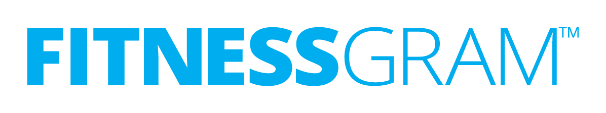 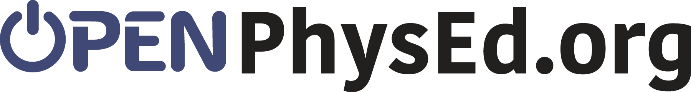 